Какое умение самое редкое? — Умение отдавать. Какое умение самое лучшее? — Умение прощать. Какое умение самое трудное? — Умение молчать. Какое умение самое важное? — Умение спрашивать. Какое умение самое нужное? — Умение слушать. Какая привычка самая неприятная? — Склочность. Какая привычка самая вредная? — Болтливость. Какой человек быстрее приходит к Богу? — Милосердный. Какой человек самый сильный? — Который способен постичь Истину. Какой человек самый слабый? — Который надеется на свою силу. Какой человек самый разумный? — Который следит за своим сердцем. Какая привязанность самая опасная? — Привязанность к своему телу. Какой человек самый бедный? — Который больше всего любит деньги. Чем противостоять беде? — Смирением. Чем противостоять страданию? — Терпением. Каков признак здоровой души? — Вера. Каков признак больной души? — Безнадежность. Каков признак неправильных действий? — Раздражение. Каков признак добрых поступков? — Мир души. Какой человек заживо умер? — Равнодушный. Какой человек никогда не умрет? — Любящий Бога и ближних. Старец Симеон Афонский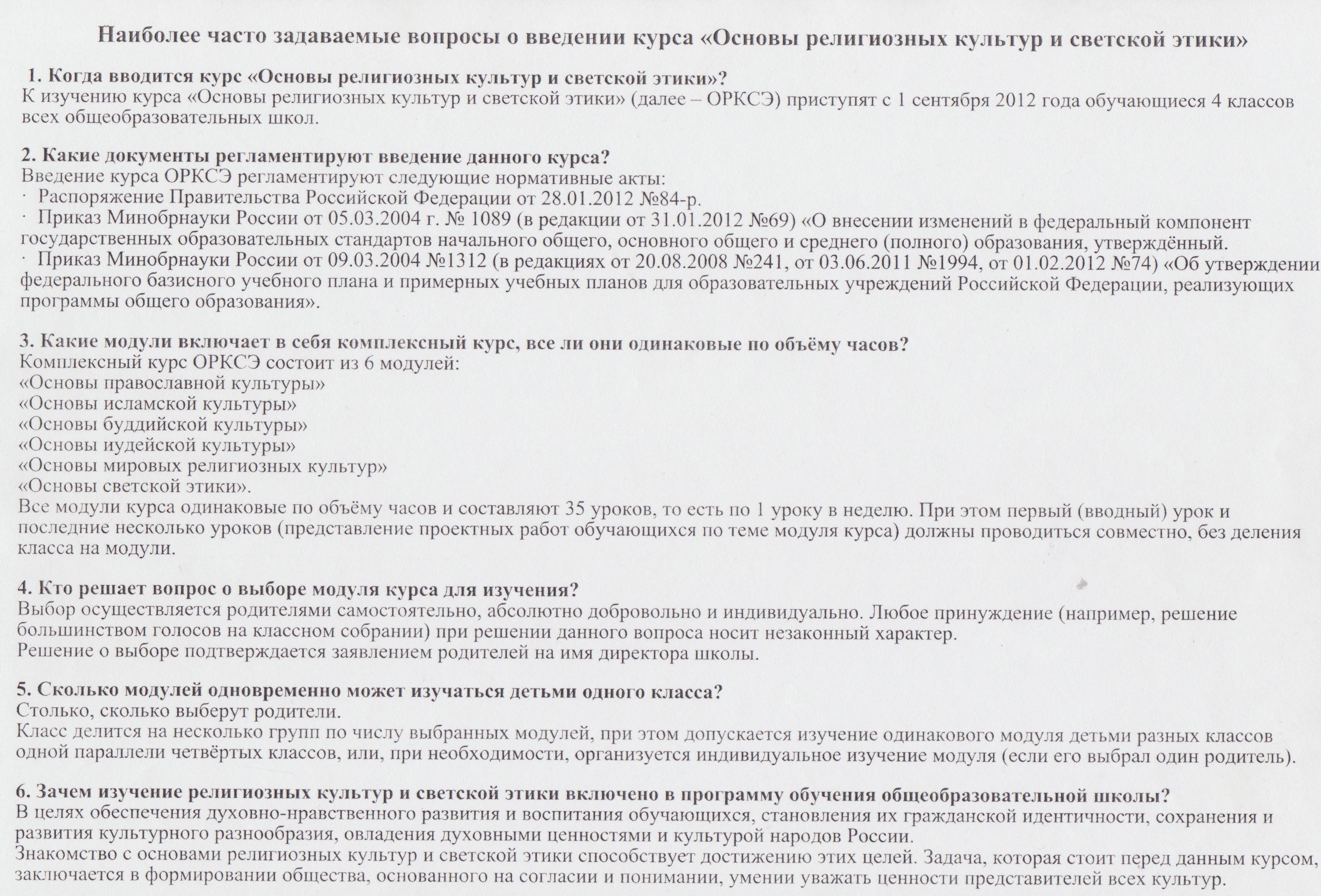 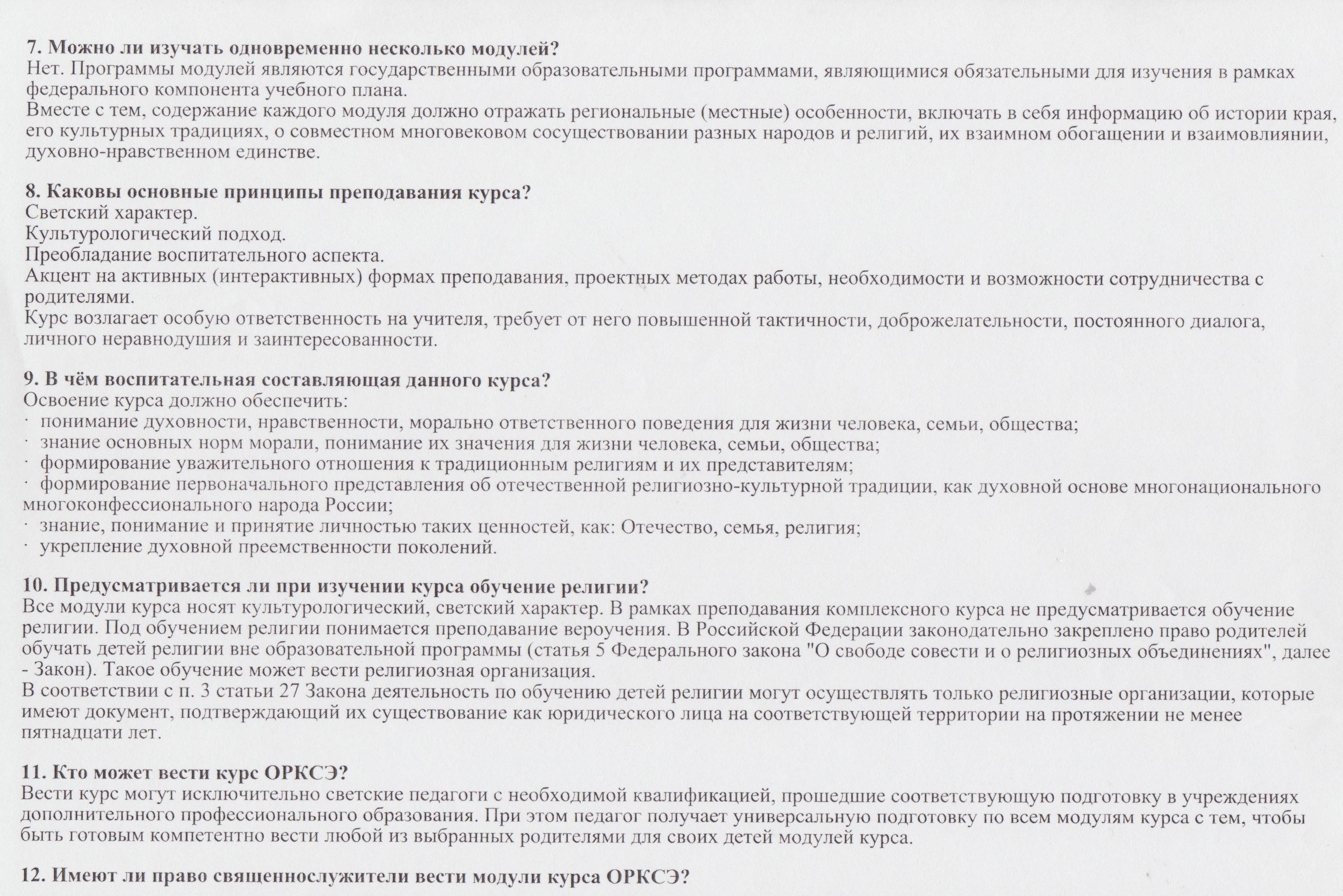 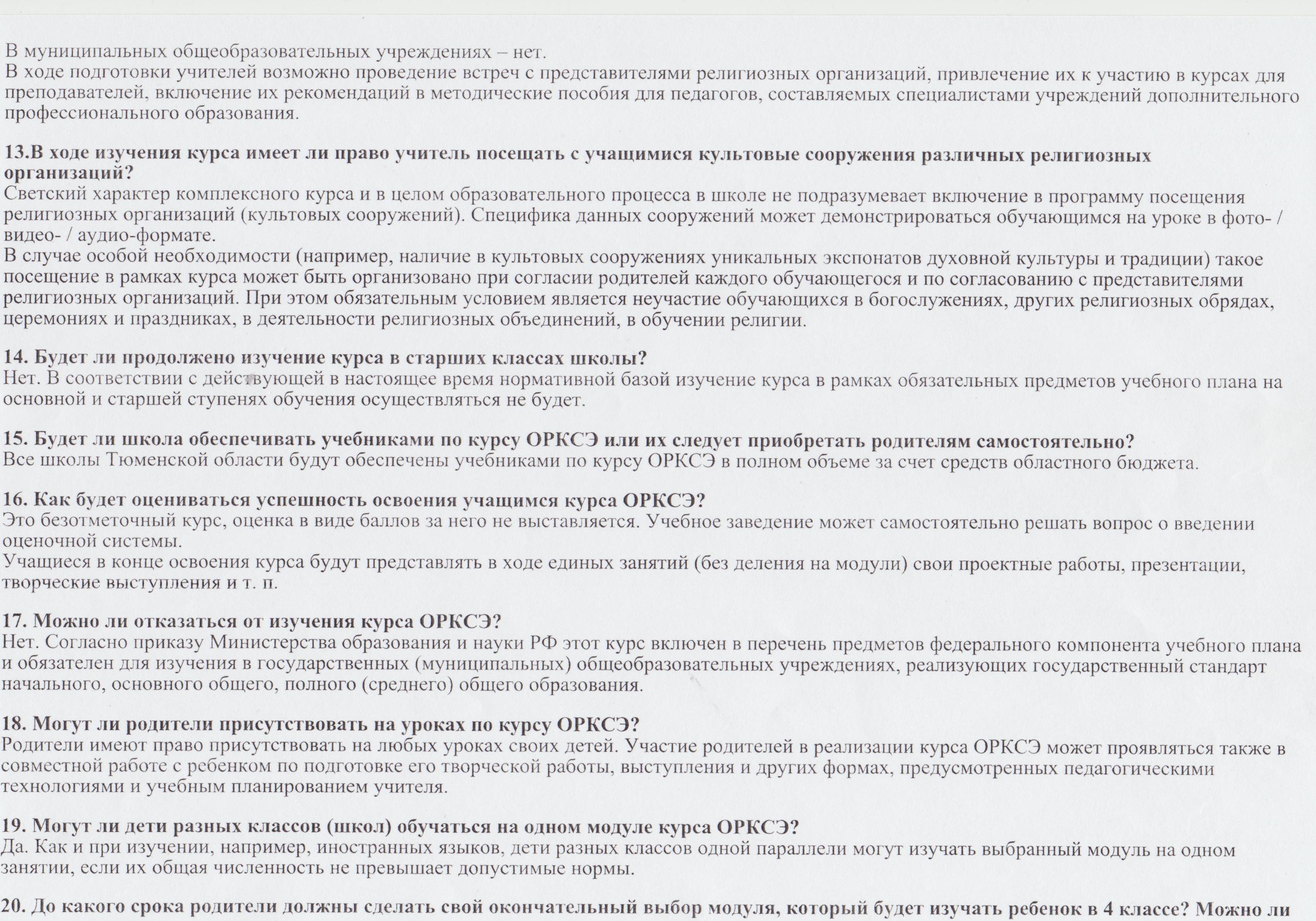 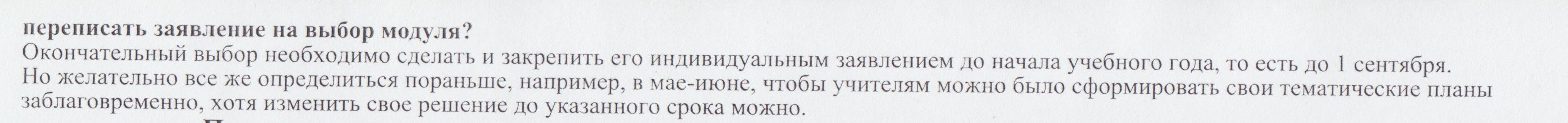 
            Уважаемые родители! Хочу порекомендовать вам в помощь замечательную книгу М. Андрианова «Философия для детей (в сказках и рассказах)».       Эта книга предлагает юным читателям и их взрослым наставникам заново открыть для себя науку о человечности. Она системно и поэтапно знакомит с общечеловеческими ценностями, с главными положениями в области этики и эстетики, формирует духовную основу для мудрого и высоконравственного поведения в будущем.          Книга не только научит ребенка размышлять о разных сторонах жизни и о свойствах человеческого характера, но и значительно утончит его восприятия и оценку всего окружающего. Она будет способствовать глубокому проникновению в себя и в сложный мир межчеловеческих отношений.           В целом же «Философию для детей» можно считать одним из направлений так называемой гуманной педагогики, цель которой – комплексное воспитание гармоничного и культурного человека, человека с красивой душой.            Примерное содержание книги:ОТ АВТОРАПять советов родителям по занятиям с детьми1. БЕСЕДЫ О КРАСОТЕ.ЧТО ТАКОЕ КРАСОТА И ДЛЯ ЧЕГО ОНА НУЖНАКрасота душиКак Красота на Хорька обиделасьГадость-ПакостьГАРМОНИЯ – ОСНОВА КРАСОТЫ И СОЗИДАНИЯСумасшедший лесУМЕНИЕ ЧУВСТВОВАТЬ КРАСОТУДети СолнцаЛЮБОВЬ К КРАСОТЕ ТВОРИТ ЧУДЕСАЛюбовь сильнее страхаКак красота сердце Дракона поразилаКак с Богом житьКРАСИВОЕ НАЧАЛО В ЧЕЛОВЕКЕКрасивая Лягушка и безобразный ПесСЧАСТЬЕ ЧУВСТВОВАТЬ КРАСОТУРассказ о горячем и холодном сердцеКАК КРАСОТА СЕРДЦА ЗАЖИГАЕТЛюбовь пламенного сердцаКак красивые дела сердца исцеляютО КРАСОТЕ ВНУТРЕННЕЙ И ВНЕШНЕЙПастушка и садовникКРАСОТА НАСТОЯЩАЯ И ОБМАНЧИВАЯПравило человеческого счастьяКУЛЬТУРА – КРАСОТА, СОЗДАВАЕМАЯ ЧЕЛОВЕКОМДом высокой культурыВОЗВЫШЕННОЕ И НИЗМЕННОЕ В ЧЕЛОВЕКЕДва гарунаМасленок и ПоганкаКРАСОТА РАЗНООБРАЗИЯ И НЕПОВТОРИМОСТИРассказ Андрея, который любил каштаныВолшебные рогаМЕЧТЫ О ПРЕКРАСНОМ.Медвежонок-ветерКРАСОТА МЕЧТАНИЙ О БУДУЩЕМ И НОВОМХолмик и Звезда2. БЕСЕДЫ О ВЫСШЕМ.ВИДИМОЕ И НЕВИДИМОЕ ВОКРУГ НАСНе вижу, значит, этого нетНЕОБЫЧНОЕ И НЕПОНЯТНОЕ В ЖИЗНИ ЛЮДЕЙПравдивая история, похожая на сказкуО ДОВЕРИИ, ВЕРЕ И СОМНЕНИИСлучай с человеком, который не доверялСвятой человекПро дуб, который не умел веритьДОПУЩЕНИЕ И ОТВЕРЖЕНИЕ НЕОБЫЧНОГО И НЕПОНЯТНОГОДопущение и отрицаниеИван и ФомаБОГ – ЛЮБОВЬ, ОБЪЕДИНЯЮЩАЯ И СОЗДАЮЩАЯ ЖИЗНЬГде теперь Упрямая Голова?ДУША – ЧАСТИЦА БОГА. ЧЕЛОВЕЧЕСКАЯ ДУШАПочему все люди братьями зовутсяКТО ТАКИЕ АНГЕЛЫСамый главный и трудный вопросМОЛИТВА ВОЗВЫШЕННОЕ ОБЩЕНИЕ, УЛУЧШАЮЩЕЕ ЧЕЛОВЕКА.Солнечное затмениеЕДИНСТВО РЕЛИГИЙ – УЧЕНИЙ О ПУТЯХ, ВЕДУЩИХ К БОГУБольшое СердцеЖИЗНЬ ДУШИ И ТЕЛАО вечности и мгновении3. БЕСЕДЫ О СЕРДЦЕ И ЛЮБВИ.СЕРДЦЕ И УМ ЧЕЛОВЕКАУкраденный ножикГОЛОС ДУШИ, ИДУЩИЙ ИЗ СЕРДЦАДорога сердцаСОВЕСТЬ – УЧИТЕЛЬ ЧЕЛОВЕКАУгрызения совестиСВЕТЛЫЕ СЕРДЕЧНЫЕ ЧУВСТВА И ПЛАМЕННОСТЬ СЕРДЦАСолнечное сердце и смертельный взглядБОГАТСТВА ЧЕЛОВЕЧЕСКОГО СЕРДЦАСокровища пиратаЛЕД БЕССЕРДЕЧИЯ И БЕЗДУШИЯЧерное сердцеБессердечный СлонЛЮБОВЬ – САМОЕ ПРЕКРАСНОЕ ЧУВСТВО ЧЕЛОВЕКАФиалка и ПодснежникЛюбите друг друга всегдаЧЕЛОВЕЧНОСТЬ И ЧЕЛОВЕКОЛЮБИЕЗлой глазКак стать человечнымБЛАГОРОДСТВО И ВЕЛИКОДУШИЕ – ШИРОТА И ВЕЛИЧИЕ ДУШИИспугался, или нет?Благородный оленьЭГОИЗМ И СЕБЯЛЮБИЕ – ИСПОРЧЕННАЯ ЛЮБОВЬВолшебный оврагСИЛА МАТЕРИНСКОЙ ЛЮБВИБьющийся громДРУЖБА И УМЕНИЕ БЫТЬ ДРУГОМИстория о короткой дружбе4. БЕСЕДЫ О НРАВСТВЕННОСТИ.ОТНОСИСЬ К ДРУГОМУ ТАК, КАК ТЫ ХОЧЕШЬ, ЧТОБЫ ОТНОСИЛИСЬ К ТЕБЕСладость для сердцаПолезное колдовствоЧТО ПОСЕЕШЬ, ТО И ПОЖНЕШЬКак Кактус свое получилСТАРАТЬСЯ ВИДЕТЬ ХОРОШЕЕ В ДРУГИХНепредсказуемый СтраусДОБРОЖЕЛАТЕЛЬНОСТЬ И ДРУЖЕЛЮБИЕДедушкин советКак доброжелательность и дружелюбие злость и силу побеждалиВРЕД ОТ ЗЛОМЫСЛИЯ, ЗЛОСЛОВИЯ, РУГАНИТайна Злюки и КолюкиЗЛОРАДСТВО, ЗЛОНАМЕРЕННОСТЬ, КОВАРСТВОНеобычная прабабушкаПро хвост, который зверей спасалО МИЛОСЕРДИИ И СОСТРАДАНИИДва облачкаДоброе преступлениеДЕЙСТВЕННАЯ ПОМОЩЬ И БЕЗДЕЙСТВЕННАЯ ЖАЛОСТЬМаленькие истории о жалости и помощиВорона, Аист и голодный ЗайчонокБольной ВоробейО СНИСХОЖДЕНИИ И ТЕРПИМОСТИЗеленый медведьЛучше проиграть, чем обидетьКак Ваня самостоятельно в лес сходилОСУЖДЕНИЕ И НЕТЕРПИМОСТЬНетерпимая к другим пчелкаО ПОЛЕЗНОСТИ ПРОЩЕНИЯБолезнь непрощенияМЕСТЬ И НЕНАВИСТЬКак месть и ненависть Ясень погубилиГРУБОСТЬ И ЖЕСТОКОСТЬИстория о грубом РемнеЧЕЛОВЕК ДАЮЩИЙ И ЧЕЛОВЕК БЕРУЩИЙ. РАДОСТЬ ПОМОЩИ И ОТДАЧИПро ослика МоёшкуНаказание за помощь, или Правильный обманЖЕРТВА И САМОПОЖЕРТВОВАНИЕ ДЛЯ БЛАГА ДРУГИХСказка о самопожертвованииКРАСОТА САМООТВЕРЖЕННОСТИ В ПОДВИГЕ И ГЕРОИЗМЕ.Самоотверженный поступокЗАБОТА О ДРУГИХ. ЧУВСТВО ДОЛГА И ОТВЕТСТВЕННОСТИНадоевшие подаркиСпасительный маякЧУТКОЕ ОТНОШЕНИЕ К ДРУГОМУ И ОТЗЫВЧИВОСТЬТри дереваВЕЖЛИВОСТЬ – ВАЖНОЕ СРЕДСТВО ПРИМИРЕНИЯ ЛЮДЕЙКак вежливый поступок жизнь спасЧудище с двумя хвостамиИСКРЕННОСТЬ, ЧЕСТНОСТЬ, ПРЯМОТАПочему же не поругали?Как искренность маленькие чудеса сотворилаЛЖИВОСТЬ, ВРАНЬЕ, ОБМАНИстория про один обманДворец врулейЛИЦЕМЕРИЕ, ДВУЛИЧИЕ, НЕИСКРЕННОСТЬЯ построил бы дом для собакВежливый ЦветокВЫСОКОМЕРИЕ, ЗАЗНАЙСТВО, ЧЕСТОЛЮБИЕКак высокомерный Петух в суп попалЧасы, невзлюбившие времяКак из-за Лошади армию разгромилиНАДЕЖНОСТЬ, ВЕРНОСТЬ, ПРЕДАННОСТЬВерныйЗа что человек собак любитПРИЗНАТЕЛЬНОСТЬ И БЛАГОДАРНОСТЬ – БЛАГОРОДСТВО ДУШИПодарок Деду МорозуМалышБЕСКОРЫСТИЕ И КОРЫСТОЛЮБИЕМальчик по прозвищу ВзаменВолшебный цветочекО ЩЕДРОСТИ И ЖАДНОСТИДва братаПро ненасытную Хапугу-ЖадюгуО СПРАВЕДЛИВОСТИ И НЕСПРАВЕДЛИВОСТИСердце подскажетУжасная несправедливостьСправедливый ВетерокУПРЯМСТВО В ПЛОХОМ – САМОЕ ГЛУПОЕ КАЧЕСТВОГород больных ослиной болезньюХВАСТОВСТВО И ЗАВИСТЬ – ДВА ПРОЯВЛЕНИЯ ЭГОИЗМАКак хвастовство вред принеслоКак новые игрушки испортили настроениеЗа все приходится платить5. БЕСЕДЫ О ВОЛЕ.ВОЛЯ – ОСОБАЯ ВНУТРЕННЯЯ СИЛА ЧЕЛОВЕКАКак некоторые лилипуты гномами сталиСЛАБОВОЛИЕ И БЕЗВОЛИЕ – ВНУТРЕННЯЯ СЛАБОСТЬ ЧЕЛОВЕКАМедведь-шатунМного или малоВОЛЯ, СЛУЖАЩАЯ ДОБРУ И ЗЛУ, ВОЗВЫШЕННОМУ И НИЗМЕННОМУ Как Жираф сам себя наказалУСТРЕМЛЕНИЕ – УМЕНИЕ СОБРАТЬ ВОЛЮ ВОЕДИНО.Легенда о птице-душеВЕРА В СЕБЯ УСИЛИВАЕТ ВОЛЮ. СИЛА ДУХА И РЕШИТЕЛЬНОСТЬ В ДЕЙСТВИЯХКак решительность вслед за светом погаслаТрое приятелейКем же стать?СОБРАННОСТЬ, СОСРЕДОТОЧЕНИЕ И ТЕРПЕНИЕ, РАЗВИВАЮЩИЕ ВОЛЮИстория об одноухих бегемотикахМУЖЕСТВО И БЕССТРАШИЕ. ВЫДЕРЖКА И САМООБЛАДАНИЕПоследний ЗайчонокПочему для медленной змеи быстрая крыса – легкая добычаКак гнев ослепил и разум помутилЧем же чудище победить?СТОЙКОСТЬ, УПОРСТВО И НАСТОЙЧИВОСТЬ – ТВЕРДОСТЬ ВОЛИДва пленникаКаникулы на мореУРАВНОВЕШЕННОСТЬ, СПОКОЙСТВИЕ, СДЕРЖАННОСТЬ.Для чего Солнцу равновесиеТРУДОЛЮБИЕ И ПРАЗДНОСТЬ. ЗНАЧЕНИЕ ТРУДА И ВРЕД БЕЗДЕЛЬЯТруд, развлечение и бездельеКак Павлика по телевизору показалиПОСТОЯННЫЙ ТРУД И ПОЗНАНИЕ. КАКИМ ДОЛЖЕН БЫТЬ ОТДЫХДва мохнатых приятеляИНИЦИАТИВНОСТЬ И ЭНТУЗИАЗМ – ГОРЕНИЕ ДУШИ И АКТИВНОСТЬ ВОЛИПохищенная душаМожет ли Утка командовать Львом6. БЕСЕДЫ О МЫШЛЕНИИ.О ЗНАЧЕНИИ МЫСЛИ И КАЧЕСТВЕ МЫШЛЕНИЯО Драконе, который губил людейКОНТРОЛЬ НАД МЫШЛЕНИЕМ И ЕГО ОЧИЩЕНИЕ.Сёма и его непослушные «дети»УМЕТЬ ДУМАТЬ НАПЕРЁД. ПРИНЯТИЕ НЕОБДУМАННЫХ ПОСПЕШНЫХ РЕШЕНИЙ.Поспешишь – людей насмешишьГадкое мороженоеКак сова без подарков осталасьНАБЛЮДАТЕЛЬНОСТЬ И ВНИМАТЕЛЬНОСТЬ УГЛУБЛЯЮТ ПОСТИЖЕНИЕ МИРАКак Володя и Лариса в лес сходилиПочему тараканов много сталоВООБРАЖЕНИЕ – ВАЖНОЕ ТВОРЧЕСТВО УМА И ЕГО ДВИЖУЩАЯ СИЛАСтоять в углу интереснее, чем смотреть мультфильмыУдивительное дерево7. БЕСЕДЫ О МУДРОМ.УЧЕНИЕ СВЕТ, А НЕУЧЕНЬЕ ТЬМАКогда все учиться перестанутБЛАГО ЛЮБОЗНАТЕЛЬНОСТИ И ВРЕД НЕВЕЖЕСТВАЛюбознательная ЧерепахаПРЕОДОЛЕВАЯ ТРУДНОСТИ, ЧЕЛОВЕК РАСТЕТЗлая водаТри сна МартышкиТВОРЧЕСТВО В РАБОТЕ. УМЕНИЕ ПОЛЮБИТЬ РАБОТУДвигатель, который работать не любилО ВРЕДЕ УНЫНИЯ, ОБИДЫ, ВОЛНЕНИЙТемное царствоКАЖДЫЙ ВИДИТ СВОЁ. О ПРЕДВЗЯТОСТИ И ПРЕДУБЕЖДЕНИИ.Всезнающий МоржНеизвестный зверьУВАЖЕНИЕ К СВОБОДЕ МНЕНИЯ И ВЫБОРУ ДРУГИХКак барсуки поумнелиНезваный гостьСВОБОДНЫЙ ВЫБОР МЕЖДУ ДОБРОМ И ЗЛОМБелыш и ЧернышДорога добра и дорога злаCУРOBOЕ И СПРАВЕДЛИВОЕ ДОБРОСтрогое добро и мягкая добренькостьНЕПРОТИВЛЕНИЕ ЗЛУ. НЕ ОТВЕЧАТЬ НА ЗЛО НОВЫМ ЗЛОМКак Река зло остановилаЗНАЙ МЕРУ. ЗОЛОТАЯ СЕРЕДИНА И КРАЙНОСТИРазумная середина и глупая крайностьНеобычное новогоднее желаниеОТНОШЕНИЕ К ОКРУЖАЮЩЕМУ НАС МИРУ. ОПТИМИЗМ И ПЕССИМИЗМКак солнце за полдня плохим сталоТучка-Старушка и Лучик-ПесенкаКОРОТКОЕ НАСТОЯЩЕЕ И ДОЛГОЕ БУДУЩЕЕШаль, которая туманила людям головыО ВОЗВРАТЕ К ПРОШЛОМУ И СТРЕМЛЕНИИ В БУДУЩЕЕКак Прошлое с Будущим поспорилиО ВРЕДНЫХ ПРИВЫЧКАХ И О БОРЬБЕ С НИМИПросто такС КЕМ ПОВЕДЕШЬСЯ ОТ ТОГО И НАБЕРЕШЬСЯПортятся не сразу, а незаметноКак Родничок свою воду испортилПлохой пример заразителенСИЛА ЕДИНЕНИЯ, СОТРУДНИЧЕСТВА И СПЛОЧЕННОСТИМощь сплоченности и льву не по зубамОбиженный муравейСОБСТВЕННОСТЬ И ОТНОШЕНИЕ К НЕЙПоцелуй ХотелкиВРЕД ОТ ПОВЫШЕННЫХ ЗАПРОСОВ. ДОВОЛЬСТВОВАТЬСЯ ТЕМ, ЧТО ИМЕЕМ.Ожирение сердцаА кому-то все малоО СТРАХАХ И О ТОМ, КАК ИХ ПОБЕДИТЬПоджаривание страшилокБум, бум, бумМУЖЧИНЫ И ЖЕНЩИНЫ. ИХ РАЗНАЯ, НО РАВНОЗНАЧНАЯ РОЛЬ В ЖИЗНИСон о мамахЖемчужина счастья